ISTITUTO COMPRENSIVO STATALE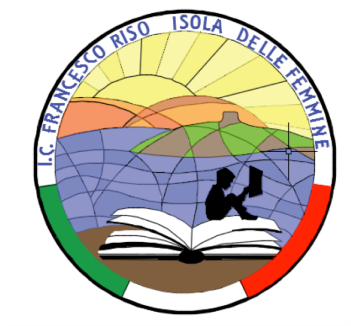 FRANCESCO RISOVia Manzoni, 2 - 90040 ISOLA DELLE FEMMINETEL. 091/ 8679278E-mail: paic834001@istruzione.itPEC: paic834001@pec.istruzione.ithttp://www.icfrancescoriso.gov.it/PAIC834001 - CF 97154380824SCHEDA DI PROGETTO DIDATTICO ANNO SCOLASTICO 2022-23DENOMINAZIONE PROGETTO DIDATTICO PTOFRESPONSABILE/IDEL PROGETTODESTINATARI(indicare l’ordine, la classe o il gruppo alunni e il numero presumibile)DURATA DEL PROGETTO FORMATIVOBREVE DESCRIZIONE DEL PROGETTOOBIETTIVI DEL PROGETTO FORMATIVOObiettivi formativi specifici devono essere espressi in termini di conoscenze, competenze, capacitàRISULTATI ATTESI(quale la ricaduta formativa ci si attende a favore dei destinatari del progetto: collegamento con le attività curricolari e/o altre iniziative assunte dalla scuola)METODOLOGIA(barrare anche più voci)Strategie e strumenti d’intervento con gli alunniDidattica laboratoriale su compiti di realtàInterventi individualizzati e personalizzatiAttività integrative - interne ed esterne alla scuolaLavoro di gruppoCooperative learningUtilizzo delle tecnologieAltro (specificare)ATTIVITA’ PREVISTE (descrivere elenco di attività)TIPO DI ATTIVITA’ ATTIVITA’ CURRICULARIATTIVITA’ EXTRACURRICULARIRISORSE UMANE(indicare il numero dei docenti, dei non docenti e degli eventuali collaboratori esterni che si prevede di utilizzare)STRUMENTI DI VALUTAZIONE DEL PROGETTORISULTATI ATTESI